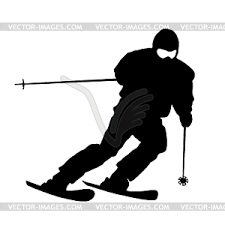 Schikurs 2a/2b	 Radstadt Wenghof, Fam.SteinerBegleitung: KV 2b Santner Brigitte, KV 2a Ritter Elisabeth, Brandlehner Julia, Santner Hans Peter, Kogler Paul, Leidinger Gertraud, Ritz Waltraud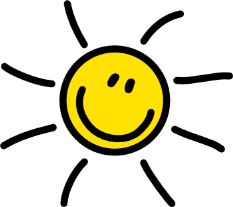 23.3.2015:Anreise, einchecken, Mittagessen, schifahren bei strahlend schönem Wetter in Radstadt, ausgezeichnetes Abendessen, Fackelwanderung.24.3.2015: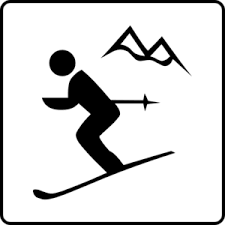 2a geht in Zauchensee schifahren, 2b bleibt in Altenmarkt. Mittagspause mit Lunchpaket. Nun können alle schifahren, juhuuu!!!! Abends sieht sich die 2a einen Film über Schulwege in anderen Ländern an, die 2b arbeitet an dem Schikurs-Portfolio.25.3.2015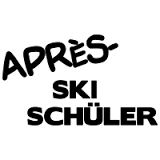 2a verbringt den Schitag wieder in Zauchensee, man findet ausgezeichnete Pistenverhältnisse vor, 2b bleibt wieder in Altenmarkt-Radstadt. Abends geht die 2a Asphaltstockschießen, 2b arbeitet an dem Theaterstück weiter.26.3.2015Den letzten Tag verbringen  alle mit Schifahren in Radstadt-Altenmarkt am Vormittag und am Nachmittag in der Therme Altenmarkt. Nach dem Super Abendessen gibt es noch Unterhaltung und viel Lachen beim „BUNTEN ABEND“. 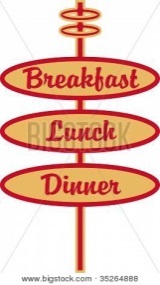 27.3.2015Mit vielen neuen Erfahrungen und wunderbaren Erinnerungen geht es wieder heimwärts.